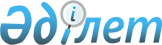 О внесении изменений в решение районного маслихата от 24 декабря 2010 года N 28/2 "О районном бюджете на 2011-2013 годы"
					
			Утративший силу
			
			
		
					Решение маслихата Мамлютского района Северо-Казахстанской области от 16 мая 2011 N 32/5. Зарегистрировано Управлением юстиции Мамлютского района Северо-Казахстанской области 7 июня 2011 года N 13-10-136. Утратило силу - в связи с истечением срока действия (письмо маслихата Мамлютского района Северо-Казахстанской области от 11 июня 2012 года N 82)

      Сноска. Утратило силу - в связи с истечением срока действия (письмо маслихата Мамлютского района Северо-Казахстанской области от 11.06.2012 N 82)      В соответствии с пунктом 4 статьи 106, пунктом 1 статьи 109 Бюджетного кодекса Республики Казахстан от 4 декабря 2008 года № 95-IV, подпунктом 1) пункта 1 статьи 6 Закона Республики Казахстан от 23 января 2001 года № 148 «О местном государственном управлении и самоуправлении в Республике Казахстан», районный маслихат РЕШИЛ:



      1. Внести в решение районного маслихата от 24 декабря 2010 года № 28/2 «О районном бюджете на 2011-2013 годы» (зарегистрировано в Реестре государственной регистрации нормативных правовых актов за № 13-10-129 от 21 января 2011 года, опубликовано 4 февраля 2011 года в газете «Знамя труда» № 6, «Солтүстік жұлдызы» № 6) следующие изменения:

      в пункте 1:

      подпункте 1)

      цифры «1825791» заменить цифрами «1833504»;

      цифры «4069» заменить цифрами «11782»;

      подпункте 2)

      цифры «1836836,9» заменить цифрами «1844549,9»;

      Приложения 1, 4, 5 к указанному решению изложить в новой редакции согласно приложениям 1, 2, 3.



      2. Настоящее решение вступает в силу с 1 января 2011 года.      Председатель сессии                        Секретарь

      районного маслихата                        районного маслихата

                                                 (МРМ)

      Н. Кулик                                   А. Кошанов      СОГЛАСОВАНО

      Исполняющая обязанности

      начальника государственного учреждения

      «Отдел экономики и финансов Мамлютского

      района Северо-Казахстанской области»

      (ОЭФ)

      «16» мая 2011 год                          А. Яковенко

Приложение 1

к решению районного маслихата

от 16 мая 2011 года № 32/5Приложение 1

к решению районного маслихата

от 24 декабря 2010 года № 28/2 Мамлютский районный бюджет на 2011 год

Приложение 2

к решению районного маслихата

от 16 мая 2011 года № 32/5Приложение 4

к решению районного маслихата

от 24 декабря 2010 года № 28/2 Перечень бюджетных инвестиционных проектов, финансируемых за счет целевых трансфертов и кредитов из республиканского и областного бюджетов на 2011 год

Приложение 3

к решению районного маслихата

от 16 мая 2011 года № 32/5Приложение 5

к решению районного маслихата

от 24 декабря 2010 года № 28/2 Бюджетные программы города районного значения и каждого аульного (сельского) округа на 2011 годпродолжение таблицыпродолжение таблицы
					© 2012. РГП на ПХВ «Институт законодательства и правовой информации Республики Казахстан» Министерства юстиции Республики Казахстан
				КатегорияКатегорияКатегорияКатегорияСумма, тысяч тенгеКлассКлассКлассСумма, тысяч тенгеПодклассПодклассСумма, тысяч тенгеНаименованиеСумма, тысяч тенге123451) Доходы18335041Налоговые поступления21285101Подоходный налог6502Индивидуальный подоходный налог65003Социальный налог1091141Социальный налог10911404Налоги на собственность888771Налоги на имущество558773Земельный налог72884Налог на транспортные средства 234125Единый земельный налог230005Внутренние налоги на товары, работы и услуги114102Акцизы24203Поступления за использование природных и других ресурсов54004Сборы за ведение предпринимательской и профессиональной деятельности35375Налог на игорный бизнес5308Обязательные платежи,взимаемые за совершение юридически значимых действий и (или) выдачу документов уполномоченными на то государственными органами или должностными лицами28001Государственная пошлина28002Неналоговые поступления400001Доходы от государственной собственности5005Доходы от аренды имущества, находящегося в государственной собственности50006Прочие неналоговые поступления35001Прочие неналоговые поступления35003Поступления от продажи основного капитала1178203Продажа земли и нематериальных активов117821Продажа земли117824Поступления трансфертов160487102Трансферты из вышестоящих органов государственного управления16048712Трансферты из областного бюджета1604871Функциональная группаФункциональная группаФункциональная группаФункциональная группаСумма, тысяч тенгеАдминистраторАдминистраторАдминистраторСумма, тысяч тенгеПрограммаПрограммаСумма, тысяч тенгеНаименованиеСумма, тысяч тенге123452) Затраты1844549,901Государственные услуги общего характера161281,1112Аппарат маслихата района (города областного значения)13290001Услуги по обеспечению деятельности маслихата района (города областного значения)13265003Капитальные расходы государственных органов25122Аппарат акима района (города областного значения)43263001Услуги по обеспечению деятельности акима района (города областного значения)42615003Капитальные расходы государственных органов648123Аппарат акима района в городе, города районного значения, поселка, аула (села), аульного (сельского) округа87801,1001Услуги по обеспечению деятельности акима района в городе, города районного значения, поселка, аула (села), аульного (сельского) округа87616,1022Капитальные расходы государственных органов185459Отдел экономики и финансов района (города областного значения)16927003Проведение оценки имущества в целях налогообложения478004Организация работы по выдаче разовых талонов и обеспечение полноты сбора сумм от реализации разовых талонов542001Услуги по реализации государственной политики в области формирования и развития экономической политики, государственного планирования, исполнения бюджета и управления коммунальной собственностью района (города областного значения)15738015Капитальные расходы государственных органов16902Оборона5799122Аппарат акима района (города областного значения)5799005Мероприятия в рамках исполнения всеобщей воинской обязанности4899006Предупреждение и ликвидация чрезвычайных ситуаций масштаба района (города областного значения)450007Мероприятия по профилактике и тушению степных пожаров районного (городского) масштаба, а также пожаров в населенных пунктах, в которых не созданы органы государственной противопожарной службы45004Образование1234311,2464Отдел образования района (города областного значения)35658009Обеспечение деятельности организаций дошкольного воспитания и обучения26667021 Увеличение размера доплаты за квалификационную категорию учителям школ и воспитателям дошкольных организаций образования8991123Аппарат акима района в городе, города районного значения, поселка, аула (села), аульного (сельского) округа1102005Организация бесплатного подвоза учащихся до школы и обратно в аульной (сельской) местности1102464Отдел образования района (города областного значения)1197551,2003Общеобразовательное обучение1138588006Дополнительное образование для детей34491,2001Услуги по реализации государственной политики на местном уровне в области образования7061004Информатизация системы образования в государственных учреждениях образования района (города областного значения)2140005Приобретение и доставка учебников, учебно-методических комплексов для государственных учреждений образования района (города областного значения)6000015Ежемесячные выплаты денежных средств опекунам (попечителям) на содержание ребенка сироты (детей-сирот), и ребенка (детей), оставшегося без попечения родителей5443020Обеспечение оборудованием, программным обеспечением детей-инвалидов, обучающихся на дому382806Социальная помощь и социальное обеспечение115437451Отдел занятости и социальных программ района (города областного значения)115437002Программа занятости17741004Оказание социальной помощи на приобретение топлива специалистам здравоохранения, образования, социального обеспечения, культуры и спорта в сельской местности в соответствии с законодательством Республики Казахстан0005Государственная адресная социальная помощь12327007Социальная помощь отдельным категориям нуждающихся граждан по решениям местных представительных органов19684010Материальное обеспечение детей-инвалидов, воспитывающихся и обучающихся на дому314014Оказание социальной помощи нуждающимся гражданам на дому16599016Государственные пособия на детей до 18 лет17500017Обеспечение нуждающихся инвалидов обязательными гигиеническими средствами и предоставление услуг специалистами жестового языка, индивидуальными помощниками в соответствии с индивидуальной программой реабилитации инвалида4978023Обеспечение деятельности центра занятости6312001Услуги по реализации государственной политики на местном уровне в области обеспечения занятости социальных программ для населения19403011Оплата услуг по зачислению, выплате и доставке пособий и других социальных выплат57907Жилищно-коммунальное хозяйство41827467Отдел строительства района (города областного значения)23043003Строительство и (или) приобретение жилья государственного коммунального жилищного фонда7000019Строительство жилья2043022Развитие инженерно-коммуникационной инфраструктуры в рамках Программы занятости 202014000123Аппарат акима района в городе, города районного значения, поселка, аула (села), аульного (сельского) округа18784014Организация водоснабжения населенных пунктов6171008Освещение улиц населенных пунктов5108009Обеспечение санитарии населенных пунктов1042010Содержание мест захоронений и погребение безродных134011Благоустройство и озеленение населенных пунктов632908Культура, спорт, туризм и информационное пространство 81915,5123Аппарат акима района в городе, города районного значения, поселка, аула (села), аульного (сельского) округа36896,5006Поддержка культурно-досуговой работы на местном уровне36896,5457Отдел культуры, развития языков, физической культуры и спорта района (города областного значения)33172003Поддержка культурно-досуговой работы13821009Проведение спортивных соревнований на районном (города областного значения) уровне280010Подготовка и участие членов сборных команд района (города областного значения) по различным видам спорта на областных спортивных соревнованиях2150006Функционирование районных (городских) библиотек10173007Развитие государственного языка и других языков народа Казахстана705001Услуги по реализации государственной политики на местном уровне в области культуры, развития языков, физической культуры и спорта6043456Отдел внутренней политики района (города областного значения)11847002Услуги по проведению государственной информационной политики через газеты и журналы6697001Услуги по реализации государственной политики на местном уровне в области информации,укрепления государственности и формирования социального оптимизма граждан4900003Реализация региональных программ в сфере молодежной политики25010Сельское, водное, лесное, рыбное хозяйство, особо охраняемые природные территории, охрана окружающей среды и животного мира, земельные отношения174864474Отдел сельского хозяйства и ветеринарии района (города областного значения)18890001Услуги по реализации государственной политики на местном уровне в сфере сельского хозяйства и ветеринарии12779005Обеспечение функционирования скотомогильников (биотермических ям)400007Организация отлова и уничтожения бродячих собак и кошек300099Реализация мер социальной поддержки специалистов социальной сферы сельских населенных пунктов за счет целевых трансфертов из республиканского бюджета5411467Отдел строительства района (города областного значения)143723012Развитие объектов водного хозяйства143723463Отдел земельных отношений района (города областного значения)5716001Услуги по реализации государственной политики в области регулирования земельных отношений на территории района (города областного значения)5716474Отдел сельского хозяйства и ветеринарии района (города областного значения)6535013Проведение противоэпизоотических мероприятий653511Промышленность, архитектурная, градостроительная и строительная деятельность5400467Отдел строительства района (города областного значения)5400001Услуги по реализации государственной политики на местном уровне в области строительства540012Транспорт и коммуникации6422458Отдел жилищно-коммунального хозяйства, пассажирского транспорта и автомобильных дорог района (города областного значения)6422023Обеспечение функционирования автомобильных дорог642213Прочие10975469Отдел предпринимательства района (города областного значения)4278001Услуги по реализации государственной политики на местном уровне в области развития предпринимательства и промышленности4278451Отдел занятости и социальных программ района (города областного значения)1560022Поддержка частного предпринимательства в рамках программы "Дорожная карта бизнеса-2020"1560458Отдел жилищно-коммунального хозяйства, пассажирского транспорта и автомобильных дорог района (города областного значения)4877001Услуги по реализации государственной политики на местном уровне в области жилищно-коммунального хозяйства, пассажирского транспорта и автомобильных дорог4877459Отдел экономики и финансов района (города областного значения)260012Резерв местного исполнительного органа района (города областного значения)26015Трансферты6318,1459Отдел экономики и финансов района (города областного значения)6318,1006Возврат неиспользованных (недоиспользованных) целевых трансфертов6318,13) Чистое бюджетное кредитование86393,7Бюджетные кредиты86986,707Жилищно-коммунальное хозяйство49000467Отдел строительства района (города областного значения)49000019Строительство жилья4900010Сельское, водное, лесное, рыбное хозяйство, особо охраняемые природные территории, охрана окружающей среды и животного мира, земельные отношения37986,7474Отдел сельского хозяйства и ветеринарии района (города областного значения)37986,7009Бюджетные кредиты для реализации мер социальной поддержки специалистов социальной сферы сельских населенных пунктов37986,75Погашение бюджетных кредитов59301Погашение бюджетных кредитов5931Погашение бюджетных кредитов, выданных из государственного фонда5934) Сальдо по операциям с финансовыми активами0Приобретение финансовых активов05) Дефицит (профицит) бюджета-97439,66) Финансирование дефицита (использование профицита) бюджета97439,67Поступления займов8549801Внутренние государственные займы854982Договоры займа8549816Погашение займов593459Отдел экономики и финансов района (города областного значения)593005Погашение долга местного исполнительного органа перед вышестоящим бюджетом5938Используемые остатки бюджетных средств12534,601Остатки бюджетных средств12534,61Свободные остатки бюджетных средств12534,6Функциональная группаФункциональная группаФункциональная группаФункциональная группаФункциональная группаСумма, тысяч тенгеАдминистратор бюджетных программАдминистратор бюджетных программАдминистратор бюджетных программАдминистратор бюджетных программСумма, тысяч тенгеПрограммаПрограммаПрограммаСумма, тысяч тенгеПодпрограммаПодпрограммаСумма, тысяч тенгеНаименованиеСумма, тысяч тенге123456Программы развития21576607Жилищно-коммунальное хозяйство72043467Отдел строительства района (города областного значения)72043003Строительство и (или) приобретение жилья государственного коммунального жилищного фонда7000015За счет средств местного бюджета7000в том числе:Строительство жилья51043019Строительство жилья51043013За счет кредитов из республиканского бюджета49000015За счет средств местного бюджета2043022Развитие инженерно-коммуникационной инфраструктуры в рамках Программы занятости 202014000011За счет трансфертов из республиканского бюджета1400010Сельское, водное, лесное, рыбное хозяйство, особо охраняемые природные территории, охрана окружающей среды и животного мира, земельные отношения143723467Отдел строительства района (города областного значения)143723012Развитие объектов водного хозяйства143723011За счет трансфертов из республиканского бюджета143723в том числе:Реконструкция разводящих сетей водопровода в г. Мамлютка (2 очередь)143723Функциональная группаФункциональная группаФункциональная группаФункциональная группаСумма, тысяч тенгеАдминистратор бюджетных программАдминистратор бюджетных программАдминистратор бюджетных программСумма, тысяч тенгеПрограммаПрограммаСумма, тысяч тенгеНаименованиеСумма, тысяч тенге01Государственные услуги общего характера87801,1123Аппарат акима района в городе, города районного значения, поселка, аула (села), аульного (сельского) округа87801,1001Услуги по обеспечению деятельности акима района в городе, города районного значения, поселка, аула (села), аульного (сельского) округа 87616,1022Капитальные расходы государственных служащих18504Образование1102123Аппарат акима района в городе, города районного значения, поселка, аула (села), аульного (сельского) округа1102005Организация бесплатного подвоза учащихся до школы и обратно в аульной (сельской) местности110207Жилищно-коммунальное хозяйство18784123Аппарат акима района в городе, города районного значения, поселка, аула (села), аульного (сельского) округа18784008Освещение улиц населенных пунктов5108009Обеспечение санитарии населенных пунктов1042010Содержание мест захоронений и погребение безродных 134011Благоустройство и озеленение населенных пунктов6329014Организация водоснабжения населенных пунктов617108Культура, спорт, туризм и информационное пространство36897123Аппарат акима района в городе, города районного значения, поселка, аула (села), аульного (сельского) округа36897006Поддержка культурно-досуговой работы на местном уровне36897в том числе:сельские дома культуры26622,5сельские библиотеки10274ИТОГО:144583,6в том числе в разрезе сельских округовв том числе в разрезе сельских округовв том числе в разрезе сельских округовв том числе в разрезе сельских округовв том числе в разрезе сельских округовв том числе в разрезе сельских округовАппарат акима города МамлюткаАндреев

ский сельский округБеловский сельский округВоскресе

новский сельский округДубровин

ский сельский округКызыласкер

ский сельский округ12366,45549733274488024,87105,312366,45549733274488024,87105,312276,45549730274488024,87105,39030900576900576905761474328760648624,2409,71474328760648624,2409,75108942100134579037804861412769250526563,2268,761123309389560540716112330938956054071611233093895605407147381821318931711374148870660590027109,412038,011247,011967,09254,011586,0Краснозна

менский сельский округЛеденев

ский сельский округЛенин

ский сельский округНовомихай

ловский сельский округПригород

ный сель

ский округСтановской сельский округ6141657972236303,57800,159296141657972236303,57800,159296141657972236303,57800,1586465256909025690902569090537115297359,7300,9456,5537115297359,7300,9456,541353580334849680262279,7267,9408,581177237957429,5686541181177237957429,5686541181177237957429,5686541132175821,5466581177257816086867467745,07556,011315,014182,78787,011796,5